REPUBLIKA HRVATSKAPOŽEŠKO SLAVONSKA ŽUPANIJAOSNOVNA ŠKOLA BRAĆE RADIĆA PAKRACŠIFRA ŠKOLE: 11-064-001KLASA: 003-02/20-01/2URBROJ: 2162-10-01-20-1Pakrac, 28.siječnja 2020.g.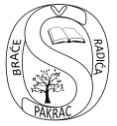 Na temelju članka 45. Statuta škole Osnovne škole braće Radića Pakrac,sazivam  38. sjednicu ŠKOLSKOG ODBORAZa 31.siječnja 2020.g. u 13:15 sati sa sljedećimDNEVNIM  REDOM:             1.       Usvajanje zapisnika s prošle, 37. sjednice Školskog odbora i usvajanje                         dnevnog reda 38. sjednice.   	2.       Završno financijsko izvješće za 2019.g.                               3.       Prethodna suglasnost za primanje u radni odnos:                              - učiteljice njemačkog jezika na puno određeno                            - učiteljice srpskog jezika prema modelu C na nepuno određeno             4.       Donošenje politike zaštite osobnih podataka             5.       Različito – najava promjene Statuta i Pravilnika o radu.O tome obavijestiti:1.  Ivana Bukvić Belac2.  Iva Ivanović3.  Milan Nadaždi4.  Ana Zekić5.  Željka Pejša Božić6.  Morena Mandić Čolić7.  Marko Martinelli8.  Upravni odjel za društvene djelatnosti        9.  Arhiva                                                                                             Predsjednica Školskog odbora                                                                                                     Ivana Bukvić Belac, prof., v.r._____________________________________________